PIAGAM PENGHARGAANNOMOR: W3-A/        /KP.05.8/3/2022MEMBERIKAN APRESIASI KEPADADr. YENGKIE HIRAWAN, S.Ag., M.AgWAKIL KETUA PENGADILAN AGAMA BUKITTINGGISEBAGAIPERINGKAT IKATEGORI MEDIATOR DENGAN KEBERHASILAN MEDIASI TERBANYAKPERIODE TRIWULAN I TAHUN 2022PENGADILAN AGAMA SEWILAYAH PENGADILAN TINGGI AGAMA PADANG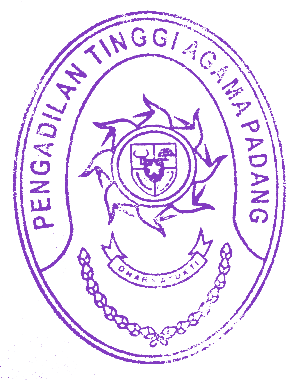 PADANG, 28 MARET 2022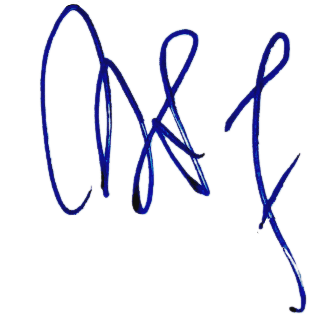 KETUA PENGADILAN TINGGI AGAMA PADANGDRS. H. ZEIN AHSAN, M.H.NIP. 195508261982031004PIAGAM PENGHARGAANNOMOR: W3-A/        /KP.05.8/3/2022MEMBERIKAN APRESIASI KEPADAISRIZAL ANWAR, S.Ag., M.Hum.KETUA PENGADILAN AGAMA BUKITTINGGISEBAGAIPERINGKAT IIKATEGORI MEDIATOR DENGAN KEBERHASILAN MEDIASI TERBANYAKPERIODE TRIWULAN I TAHUN 2022PENGADILAN AGAMA SEWILAYAH PENGADILAN TINGGI AGAMA PADANGPADANG, 28 MARET 2022KETUA PENGADILAN TINGGI AGAMA PADANGDRS. H. ZEIN AHSAN, M.H.NIP. 195508261982031004PIAGAM PENGHARGAANNOMOR: W3-A/        /KP.05.8/3/2022MEMBERIKAN APRESIASI KEPADANURMAISAL, S.Ag., M.H.KETUA PENGADILAN AGAMA BATUSANGKARSEBAGAIPERINGKAT IIIKATEGORI MEDIATOR DENGAN KEBERHASILAN MEDIASI TERBANYAKPERIODE TRIWULAN I TAHUN 2022PENGADILAN AGAMA SEWILAYAH PENGADILAN TINGGI AGAMA PADANGPADANG, 28 MARET 2022KETUA PENGADILAN TINGGI AGAMA PADANGDRS. H. ZEIN AHSAN, M.H.NIP. 195508261982031004